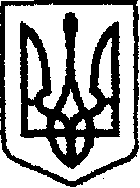 У К Р А Ї Н Ачернігівська обласна державна адміністраціяУПРАВЛІННЯ КАПІТАЛЬНОГО БУДІВНИЦТВАН А К А ЗПро оприлюднення наборів даних у формі відкритих данихВідповідно до статей 6, 11 Закону України «Про місцеві державні адміністрації», Закону України «Про доступ до публічної інформації», постанови Кабінету Міністрів України від 21.10.2015 № 835 «Про затвердження Положення про набори даних, які підлягають оприлюдненню у формі відкритих даних», розпорядження начальника Чернігівської обласної державної адміністрації від 29.12.2023 №900 «Про оприлюднення наборів даних у формі відкритих даних», з метою забезпечення вільного та безоплатного доступу до публічної інформаціїн а к а з у ю:1. Затвердити перелік наборів даних Управління капітального будівництва Чернігівської обласної державної адміністрації, які підлягають оприлюдненню у формі відкритих даних, та визначити періодичність їх оновлення, згідно з додатком 1.2. Затвердити форму паспорта наборів даних Управління капітального будівництва Чернігівської обласної державної адміністрації, які підлягають оприлюдненню у формі відкритих даних, згідно з додатком 2.3. Визначити Катерину КУЗЬМЕНКО – начальника відділу організації діловодства та контролю Управління капітального будівництва Чернігівської обласної державної адміністрації особою, відповідальною за оприлюднення відкритих даних.4. Контроль за виконанням цього наказу залишаю за собою. Начальник                                                                             Ярослав СЛЄСАРЕНКОвід 15 січня 2024 р.     Чернігів№ 3